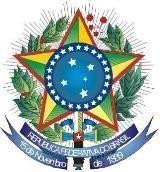 INSTRUÇÃO NORMATIVA Nº 11, DE 29 DE SETEMBRO DE 2020.Dispõe sobre o Regimento Interno da Pró-Reitoria de Gestão de Pessoas – Progepe da Universidade Federal do Vale do São Francisco-UNIVASF.O Reitor da Fundação Universidade Federal do Vale do São Francisco - UNIVASF, no uso das suas atribuições conferidas pela Portaria/MEC nº 384, de 09 de abril de 2020, publicada no Diário Oficial da União nº 70, de 13 de abril de 2020 e, considerando o Despacho n.º 1116/2020 - GR - PROGEPE,RESOLVE:REGIMENTO INTERNO DA PRÓ-REITORIA DE GESTÃO DE PESSOAS - PROGEPE DA UNIVERSIDADEDO VALE DO SÃO FRANCISCO-UNIVASFCAPÍTULO I DA FINALIDADEArt. 1º. A Pró-Reitoria de Gestão de Pessoas – Progepe é órgão da Universidade Federal do Vale do SãoFrancisco, vinculadoà Reitoria e compete à Progepe estabelecer, executar e avaliar as ações administrativas e as políticas de gestão e desenvolvimentodepessoas.Art. 2º. Compete à Progepe:- Assistir o Reitor nos assuntos pertinentes à gestão de pessoas;- Formular, recomendar e responder pela política de gestão de pessoas junto à Reitoria;-Implementar e acompanhar as ações ligadas aos servidores, em consonância com a política de gestão de pessoas estabelecidas pelos Ministérios competentes;-		Coordenar e supervisionar as atividades de recrutamento e seleção da força de trabalho, de capacitação, qualificação e desenvolvimento dos servidores, de cadastro e lotação, de folha de pagamento e benefícios, de orientação e aplicação da legislação referente à gestão de pessoas; da emissão de portarias e publicação do Boletim de Serviços e da prestação de apoio às unidades da Univasf;- Gerenciar os sistemas informativos da área de gestão de pessoas;-		Desenvolver ações de valorização permanente de pessoal, visando à prestação de serviços de excelência à comunidade universitária e à população;Av. José de Sá Maniçoba, s/n, Campus Universitário – Centro CEP 56304-917 Petrolina-PE, Tel: (87) 2101 6705, E-mail:secretaria.gabinete@univasf.edu.br- Supervisionar e coordenar os recursos humanos lotados na Progepe, providenciar treinamento, qualificação e capacitação para os seus servidores;e-	Cumprir as demais atribuições delegadas pelo Reitor, pertinentes à área de gestão de pessoas.CAPÍTULO II DA ORGANIZAÇÃOArt. 3º. A Progepe terá a seguinte estrutura organizacional: I - Pró-Reitor(a);- Secretaria Administrativa- Departamento de Administração de Pessoas;- Departamento de Normas e Seleção de Pessoas;V - Departamento de Desenvolvimento de Pessoas.CAPÍTULO IIIDO FUNCIONAMENTOArt. 4º. A Progepe será administrada por um (a) Pró-Reitor (a), servidor (a) do quadro permanente da Univasf, nomeado (a) pelo Reitor.Art.5º. A Progepe exercerá suas finalidades por meio do seu pessoal permanente e eventuais comissões de apoio propostas pelo(a)Pró-Reitor(a) e ou demais Gestores constantes de sua estrutura.CAPÍTULO IV DA COMPETÊNCIASeção IDa Pró-Reitoria de Gestão de Pessoas – ProgepeArt. 6º. Compete à Pró-Reitoria de Gestão de Pessoas:- Planejar, gerenciar, desenvolver, acompanhar e avaliar a implementação das políticas de gestão de pessoas, e seus resultados, em parceria com as unidades administrativas, acadêmicas da Instituição, com assessoramento e acompanhamento da Comissão Interna de Supervisão do Plano de Cargos e Carreiras dos Servidores Técnico-Administrativos em Educação – CIS e da Comissão Permanente de Pessoal Docente–CPPD;- Elaborar projetos, em cooperação com órgãos da Instituição, para subsidiar as decisões do Conselho Universitário-Conuni, relativas à política de gestão de pessoas; Formular e coordenar a execução de programas de desenvolvimento/capacitação permanentes e eventuais, bem como de avaliação sistemática do desempenho dos servidores;- Cumprir e fazer cumprir a legislação vigente e as diretrizes da Instituição, referentes à gestão de pessoas;- Publicar instruções normativas e atos relativos às atividades dos setores ligados à Progepe; V - Representar a Progepe nas instâncias superiores.Seção IIDa Secretaria Administrativa – SAArt. 7º. Compete à Secretaria Administrativa:- Providenciar o atendimento às consultas e aos requerimentos formulados pelos diversos setores da Universidade;- Prestar assessoria direta ao titular da Progepe;- Providenciar, junto à Imprensa Nacional, a publicação de atos oficiais da Progepe;- Expedir e acompanhar a tramitação de documentos, processos e demais expedientes no âmbito da Progepe;- Emitir e distribuir as portarias da Progepe em geral;- Confeccionar termo de posse e termo de exercício dos servidores;VII - Confeccionar termo de adesão de serviço voluntário;VIII -	Confeccionar e publicar boletim de serviço;IX - Prestar apoio logístico às unidades da Progepe;X - Realizar outras tarefas que lhe sejam atribuídas pelo(a) Pró-Reitor(a) de Gestão de Pessoas sempre que necessário.Seção IIIDo Departamento de Administração de Pessoas – DAPArt. 8º. Compete ao Departamento de Administração de Pessoas:- Coordenar operações de processamento da folha de pagamento dos servidores da UNIVASF;-Homologar as rotinas informatizadas concernentes ao cadastro e controle de lotação no sistema de gestão de recursos humanos do governo federal;- Analisar e adotar providências referentes a processos administrativos de sua competência;- Prestar esclarecimentos técnicos acerca de operações relativas à folha de pagamento, divulgar o desenvolvimento de procedimentos de cálculos de rendimentos e descontos implementados no sistema de gestão de recursos humanos do governo federal;- Acompanhar e executar as rotinas anuais referentes à Declaração de Imposto de Renda Retido na Fonte–DIRF, Relação Anual de Informações Sociais–RAIS, comprovante de rendimentos;- Coordenar as informações funcionais em processos de licença-prêmio, capacitação, afastamento, licença médica, insalubridade, progressões, aposentadoria, vacância, acumulação de cargos, exoneração, redistribuição, processo administrativo;- Interagir com as entidades bancárias sobre assuntos relativos a créditos de  pagamento dos servidores da UNIVASF;-	Preparar atos relacionados a afastamento, movimentação e desligamento de servidores, inclusive controle de férias;- Acompanhar a legislação pertinente às consignações em folha de pagamento;- Acompanhar as homologações da folha de pagamento processado pelo sistema informatizado de gestão de recursos humanos do Órgão Central SIPEC;- Manter atualizada as fichas financeiras dos servidores junto ao sistema de gestão de recursos humanos do governo federal, conforme as normas legais vigentes;- Cumprir o cronograma mensal do sistema de gestão de recursos humanos do governo federal;-	Receber relatórios do sistema de gestão de recursos humanos do governo federal e conferir alterações mensais de pagamento dos servidores;-	Calcular as diferenças e vantagens referentes aos meses e anos anteriores, conforme normas vigentes à época;- Promover a inclusão, as alterações e o controle das ações judiciais no sistema de gestão de recursos humanos do governo federal;-	Atualizar no sistema de gestão de recursos humanos institucional as designações de função, férias, lotação e localização do servidor, calendário mensal de homologação da frequência e das férias;-	Atualizar e controlar a inclusão, exclusão ou alteração de dados na folha de pagamento, executando procedimentos de cálculos necessários no sistema;-Confeccionar planilhas de conferência de pagamento de encargo de cursos e concurso;-	Acompanhar dados referentes às Funções Gratificadas (FG) e aos Cargos de Direção (CD) (nomeação, designação, dispensa, criação e remanejamento);- Assessorar a Pró-Reitoria nos assuntos inerentes às suas atribuições.Seção IVDa Coordenação de Cadastro e PagamentoArt. 9º. Compete à Coordenação de Cadastro e Pagamento:-	Controlar,	acompanhar,	incluir	e	excluir	de	residentes	e	estagiários	na	folha	de pagamento;Controlar e lançar afastamentos de residentes e estagiários;-	Calcular e lançar substituição remunerada na folha de pagamento;-	Controlar e lançar benefícios de professores substitutos na folha de pagamento;-	Organizar e monitorar os processos de exercícios anteriores de substituição remunerada; V-	Lançar valores retroativos de progressões e incentivo à qualificação dos servidores;-	Controlar e lançar Auxílio Transporte de servidores e estagiários.-	Assessorar a Diretoria do Departamento de Administração de Pessoas nos assuntos inerentes às suas atribuições.-	Realizar outras tarefas que lhe sejam atribuídas pelaDiretoria do Departamento de Administração de Pessoas sempre que necessário.Seção VDa Divisão de BenefíciosArt. 10. Compete à Divisão de Benefícios:-	Analisar e acompanhar a frequência dos servidores e estagiários;-	Verificar pendências na frequência de servidores para fins de progressões e pagamentos de gratificação ou substituição;- Analisar, conceder e cadastrar o benefício de assistência à saúde suplementar, efetuando operações de inclusão e exclusão de titulares e/ou dependentes no sistema;- Conferir as comprovações de pagamento das despesas anuais do servidor com plano de saúde e,se for o caso, efetuar a abertura de processo de reposição ao erário;- Manter atualizado o controle do per capita saúde suplementar;VI- Responder a auditorias de plano de saúde;- Organizar e monitorar os processos de exercícios anteriores de plano de saúde;- Analisar e adotar as providências cabíveis relativas aos processos de averbação de tempo de contribuição nos sistemas de gestão de recursos humanos do governo federal e institucional;- Assessorar a Diretoria do Departamento de Administração de Pessoas nos assuntos inerentes às suas atribuições;- Realizar outras tarefas que lhe sejam atribuídas pela Diretoria do Departamento de Administração de Pessoas sempre que necessário.Seção VIDa Divisão de Acompanhamento e MovimentaçãoArt. 11. Compete à Divisão de Acompanhamento e Movimentação:- Analisar e adotar as providências cabíveis relativas aos processos de averbação de tempo de contribuição nos sistemas de gestão de recursos humanos do governo federal e institucional, atualizar no sistema de gestão de recursos humanos do governo federal e institucional as programações de férias;- Atualizar as movimentações e localizações dos servidores;- Assessorar a Diretoria do Departamento de Administração de Pessoas nos assuntos inerentes às suas atribuições;- Realizar outras tarefas que lhe sejam atribuídas pela Diretoria do Departamento de Administração de Pessoas sempre que necessário.Seção VIIDa Divisão de CadastroArt. 12. Compete à Divisão de Cadastro:- Cadastrar, nos sistemas de gestão de recursos humanos do governo federal e institucional, licenças para tratamento da própria saúde e licenças por motivo de doença em pessoa da família;-	Cadastrar, nos sistemas de gestão de recursos humanos do governo federal e institucional,as demais licenças, os afastamentos e as concessões de ausências previstos na legislação vigente;- Cadastrar e controlar o uso de folgas concedidas em razão de serviço eleitoral;- Atualizar os dados pessoais dos servidores no sistema de gestão de recursos humanos do governo federal;- Elaborar o material necessário para confecção de crachás e carteiras funcionais;- Cadastrar os dependentes dos servidores efetivos e substitutos no sistema de gestão de recursos humanos do governo federal;- Analisar e conceder benefícios relacionados aos dependentes, quais sejam: auxílio natalidade, auxílio pré-escolar, dedução de Imposto de Renda e acompanhamento de pessoa da família, conforme cada caso;-	Atualizar a formação e o histórico de progressão docente no sistema de gestão de recursos humanos institucional;- Assessorar a Diretoria do Departamento de Administração de Pessoas nos assuntos inerentes às suas atribuições.-	Realizar outras tarefas que lhe sejam atribuídas pela Diretoria do Departamento de Administração de Pessoas sempre que necessário.Seção VIIIDa Seção de Controle e Assentamento FuncionalArt. 13. Compete à Seção de Controle e Assentamento Funcional:-	Acompanhar normativos, comunicados e orientações técnicas referentes ao Assentamento Funcional Digital(AFD);-	Inserir processos completos de admissão, aposentadoria e pensão no AFD;-	Inserir documentos avulsos provenientes do sistema de gestão de recursos humanos institucional no AFD de acordo com a tabela de documentos funcionais;-	Preencher atos de admissão, aposentadoria, pensão e desligamento no sistema e-Pessoal do Tribunal de Contas da União (TCU);-	Responder às diligências expedidas pela Controladoria-GeraldaUnião(CGU) e do Tribunal de Contas da União (TCU) referentes aos atos de admissão, aposentadoria, pensão e desligamento no sistema e-Pessoal do Tribunal de Contas da União(TCU);-	Promover manutenção e organização do assentamento funcional físico;-	Fornecer digitalização de documentos e processos do assentamento funcional físico a servidores e setores da Univasf interessados;-	Implementar as alterações da estrutura organizacional da Univasf no sistema de gestão de recursos humanos do governo federal;-	Cadastrar concessão, alteração e exclusão de adicional ocupacional no sistema de gestão de recursos humanos do governo federal;-	Efetuar ajustes financeiros em decorrência de concessão, alteração e exclusão de adicional ocupacional na folha de pagamento;-	Assessorar a Diretoria do Departamento de Administração de Pessoas nos assuntos inerentes às suas atribuições;-	Realizar outras tarefas que lhe sejam atribuídas pela Diretoria do Departamentode Administração de Pessoas sempre que necessário.Seção IXDo Departamento de Normas e Seleção de Pessoas – DNSPArt. 14. Compete ao Departamento de Normas e Seleção de Pessoas:-Executar, acompanhar e controlar a revisão da legislação aplicável a gestão de pessoas, no âmbito da UNIVASF, de modo a permitir sua sistematização, proporcionando meios de consulta e acesso informatizados;- Prestar auxílio técnico no acompanhamento da legislação referente aos planos de carreiras;- Prestar informações/subsídios nas ações judiciais, sem prejuízo da apreciação  jurídica  quando cabível;- Examinar e prestar orientação técnica nos processos de competência das demais unidades da Pró- Reitoria;- Analisar, quando necessário, a instrução das concessões de benefícios, licenças e afastamentos legais;- Acompanhar, diariamente, as publicações do Diário Oficial da União e informar os assuntos de interesse da Progepe;- Acompanhar e prestar informações relativas ao Banco de Professor Equivalente e do Quadro de Referência dos Servidores Técnico-Administrativos em Educação da Univasf;- Elaborar editais de concursos públicos e processos seletivos, e orientar as Comissões Gestoras de Concurso;Emitir nota técnica, exposição de motivos, informações, despachos e auxiliar na elaboração de orientações normativas referente à legislação de pessoal;- Elaborar propostas e propor discussões sobre legislação de pessoal;-Realizar outras tarefas que lhe sejam atribuídas, assessorando a Pró-Reitoriade Gestão de Pessoas nos assuntos inerentes às suas atribuições.Seção XDa Coordenação de Carreira – CCArt. 15. Compete à Coordenação de Carreira:- Orientar e acompanhar dos procedimentos de avaliação do estágio probatório de servidores docentes;- Auxiliar na elaboração de editais: concursos públicos para técnicos e docentes; seleções públicas para professores substitutos e temporários;-Acompanhar das etapas dos concursos e processos seletivos e alimentação no sistema de concursos da Univasf;IV-	Abrir, arquivar e controlar os processos de concursos e seleções públicas;-Realizar a celebração de contratos, termos aditivos e termos de rescisão de professores substitutos e temporários;- Publicar, no Diário Oficial da União, editais, extratos de contratos, termos aditivos e rescisão de contratos de professores substitutos e temporários;- Analisar e emitir notas técnicas, despachos e outras manifestações, relacionadas à legislação de pessoal;-	Auxiliar o Departamento na elaboração de normas aplicáveis no âmbito daUnivasf;- Prestar auxílio aos demais setores da Pró-Reitoria de Gestão de Pessoas na aplicação da legislação de pessoal.Seção XIDo Departamento de Desenvolvimento de PessoasArt. 16. Compete ao Departamento de Desenvolvimento de Pessoas:-	Desenvolver e coordenar programas e projetos relacionados ao desenvolvimento de pessoas da Univasf de forma sistêmica e estratégica, em conformidade com a legislação vigente e suas atualizações;- Acompanhar e atualizar a política e sistemas de gestão de desempenho;III - Elaborar e planejar a gestão da capacitação.Seção XIIDa Coordenação de Capacitação e Desempenho - CCDArt. 17. Compete à Coordenação de Capacitação e Desempenho:-	Realizar o Levantamento das Necessidades de Desenvolvimento dos Servidores(LND);-	Elaborar o Plano de Desenvolvimento de Pessoas – PDP, conforme demandas do LND, avaliações de reação e Programa de Avaliação de Desempenho – PROAD ;-	Elaborar e divulgar o Edital de Cadastramento Interno de Instrutores;IV-	Selecionar e identificar Instrutores para as ações de capacitação;-	Organizar a logística para execução das ações de desenvolvimento;-	Coordenar as ações de desenvolvimento que estão sendo executadas, verificando a data de início e término para a abertura e encerramento, respectivamente;-	Divulgar e deferir as inscrições das ações de desenvolvimento;-	Providenciar os documentos necessários para pagamentos dos instrutores, quando necessário; IX-	Elaborar planilha de controle das ações de desenvolvimento;X-	Alimentar o Portal SIPEC com informações do PDP e da execução das ações de desenvolvimento;XI-	Realizar consultas no SIAPE, quanto ao nível de capacitação dos servidores;-	Analisar os processos de progressão por capacitação e incentivo à qualificação;-	Inserir informações no SIGRH de formação/capacitação dos servidores Técnico-Administrativos em Educação;-	Abrir, arquivar e controlar processos relacionados ao desenvolvimento de pessoas;-	Cadastrar, arquivar e controlar documentos relacionados ao desenvolvimento de pessoas.Seção XIIIDa Divisão de DesempenhoArt. 18. Compete à Divisão de Desempenho:-	Alimentar o sistema do Programa de Avaliação de Desempenho – PROAD com a formação/ atualização das  equipes de trabalho;-	Solicitar abertura de processo para o Ciclo de Avaliação do PROAD anualmente;-	Solicitar formação de comissão para acompanhar o Ciclo de Avaliação do PROAD anualmente;IV-	Acompanhar todo o Ciclo Avaliativo do PROAD;-	Realizar treinamentos com os servidores para as explicações necessárias sobre o Ciclo Avaliativo do PROAD anualmente;-	Dar suporte a comissão constituída para acompanhamento do Ciclo Avaliativo do PROAD;VII-	Fazer controle dos relatórios do PROAD;-	Solicitar progressão por mérito dos servidores, conforme data de direito;-	Realizar consultas no  SIAPE e SIAPENET, quanto ao nível de capacitação e afastamentos dos servidores;X-	Analisar os processos de progressão por capacitação e incentivo à qualificação;-	Inserir informações no SIGRH de formação/capacitação dos servidores Técnico-Administrativos em Educação;-	Orientar e acompanhar os procedimentos de avaliação do estágio probatório de servidores TAES;-	Solicitar formação de comissão para acompanhar a avaliação do estágio probatório de servidores TAES anualmente;-	Abrir, arquivar e controlar os processos relacionados ao desempenho e estágio probatório dos TAES;-	Cadastrar, arquivar e controlar os documentos relacionados ao desempenho e estágio probatório dos TAES.Art. 19. Os casos omissos nesta Instrução Normativa serão resolvidos pela Reitoria, com manifestação prévia da Pró-Reitoria de Gestão de Pessoas – Progepe.Art. 20. A presente Instrução Normativa entra em vigor a partir da sua publicação.Petrolina/PE, 29 de setembro de 2020.PAULO CÉSAR FAGUNDES NEVES REITORMINISTÉRIO DA EDUCAÇÃO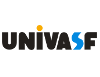 UNIVERSIDADE FEDERAL DO VALE DO SÃO FRANCISCO SISTEMA INTEGRADO DE PATRIMÔNIO, ADMINISTRAÇÃO E CONTRATOSFOLHA DEASSINATURASEmitido em29/09/2020PORTARIA Nº 1337/2020 - GR-CRNI (11.01.02.28.19)(Nº do Protocolo: NÃOPROTOCOLADO)(Assinado digitalmente em 29/09/2020 10:58)PAULO CESAR FAGUNDES NEVESREITOR PRO-TEMPORE1550232Para verificar a autenticidade deste documento entre emhttps://sig.univasf.edu.br/documentos/informando seu número:1337, ano:2020, tipo:PORTARIA, data de emissão:29/09/2020e o código de verificação:44767e83ef